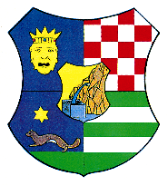 REPUBLIKA HRVATSKAZAGREBAČKA ŽUPANIJAUpravni odjel za gospodarstvoNa temelju Odluke o raspisivanju javnog poziva za prijavu Jedinica lokalne samouprave za sufinanciranje provedbe mjera povećanja energetske učinkovitosti na zgradama javne namjene na području Zagrebačke županije za 2018. godinu (od 11. srpnja 2018., KLASA:022-01/18-01/36, URBROJ:238/1-03-18-03) Upravni odjel za gospodarstvo Zagrebačke županije raspisujeJAVNI POZIVza prijavu jedinica lokalne samouprave za sufinanciranje provedbe mjera povećanja energetske učinkovitosti na zgradama javne namjene na području Zagrebačke županije za 2018. godinuUVODI.U Proračunu Zagrebačke županije za 2018. godinu, u razdjelu 6. Upravnog odjela za gospodarstvo, u programu Energetika planirana su sredstva za projekt Poticanja energetske učinkovitosti i korištenje obnovljivih izvora energije u jedinicama lokalne samouprave, koja su namijenjena sufinanciranju programa/projekata gradova i općina s područja Zagrebačke županije vezanih uz poticanje energetske učinkovitosti i korištenje obnovljivih izvora energije.Projekti koji se sufinanciraju moraju biti sukladni postavljenim ciljevima županijskih strateških dokumenata.Sredstva se dodjeljuju temeljem Pravilnika o općim uvjetima dodjele donacija, subvencija i pomoći iz Proračuna Zagrebačke županije („Glasnik Zagrebačke županije“ broj 14/18 i 23/18).Zgrade javne namjene u smislu ovog poziva su zgrade javnog sektora u kojima se pružaju usluge velikom broju ljudi:zgrade državnih upravnih i drugih tijela, tijela lokalne i područne (regionalne) samouprave;zgrade za predškolsko, osnovno i srednje obrazovanje, vrtići, jaslice i sl.;zgrade za više obrazovanje, istraživački laboratoriji i sl.;zgrade za stanovanje zajednica: domovi umirovljenika, đački, studentski, radnički, dječji i drugi domovi namijenjeni privremenom ili stalnom boravku;zgrade sportskih udruga i organizacija, zgrade sportskih objekata;grade kulturnih namjena: kina, kazališta, muzeja i sl.;zgrade bolnica i drugih ustanova namijenjenih zdravstveno--socijalnoj i rehabilitacijskoj svrsi.zgrade namijenjene obavljanju komunalnih djelatnostiKORISNICI, I IZNOS SUBVENCIJEII.Korisnici sredstava su gradovi i općine Zagrebačke županije, javne ustanove ili trgovačka društva osnovana od strane jedinice lokalne samouprave.Prijavu na natječaj za ustanove osnovane od strane jedinica lokalne samouprave podnosi jedinica lokalne samouprave koja je njihov osnivač.Maksimalan iznos sredstava koji pojedini korisnik može ostvariti po pojedinom projektu u istoj financijskoj godini iznosi do najviše 500.000,00 kuna s PDV-om odnosno:do 100% iznosa vrijednosti projekta za I., II., III. i IV. skupinu jedinica lokalne samouprave prema indeksu razvijenosti jedinice lokalne samouprave,do 80% iznosa vrijednosti projekta za V. i VI. skupinu jedinica lokalne samouprave prema indeksu razvijenosti jedinice lokalne samouprave,do 60% iznosa vrijednosti projekta za VII. I VIII. skupinu jedinica lokalne samouprave prema indeksu razvijenosti jedinice lokalne samouprave.OPRAVDANI TROŠKOVI ULAGANJAIII.Sredstva Zagrebačke županije će se isplaćivati za opravdane troškove projekata povećanja energetske učinkovitosti u postojećim nestambenim zgradama koji će se provoditi tijekom 2018. godine, odnosno svih troškova koji će se realizirati unutar ugovorenog roka provedbe projekta. Vrijeme nastanka troška dokazuje se datumom izdavanja računa.Opravdani troškovi ulaganja su:troškovi građenja i energetske obnove nestambenih zgrada u sukladnosti s Tehničkim uvjetima u Prilogu 1a;stručni nadzor.Prihvatljivi troškovi ulaganja sukladno ovom pozivu su troškovi građenja, opreme i usluga energetske obnove zgrada u sukladnosti sa Prilogom 1a - Tehnički uvjeti.Izračun i iskaz koeficijenata prolaska topline prije i nakon provedbe mjera povećanja energetske učinkovitosti potrebno je dokazati u projektnoj dokumentaciji ovjerenoj od strane ovlaštenog inženjera .Trošak izrade projektne dokumentacije nije prihvatljiv trošak.Ako je krajnji korisnik bespovratne potpore u sustavu PDV-a, PDV nije prihvatljiv trošak. U slučaju da krajnji korisnik bespovratne potpore nije u sustavu PDV-a, PDV je prihvatljiv trošak.UVJETI PODNOŠENJA PRIJAVE IV.Sufinancirat će se provedba jedne ili više mjera povećanja eneregetske učinkovitosti na zgradama javne namjene koje su u vlasništvu jedinica lokalne samouprave, javne ustanove ili trgovačkog društva osnovanog od strane jedinice lokalne samouprave, a koje su u skladu s Tehničkim uvjetima za izradu glavnog projekta za gradnju objekta javne namjene navedeni u Prilogu 1a – Tehnički uvjeti.Pravo na korištenje sredstava Zagrebačke županije mogu ostvariti jedinice lokalne samouprave, ustanove ili trgovačka društva osnovana od strane jedinica lokalne samouprave koje:imaju sjedište na području Zagrebačke županije (sukladno Zakonu o područjima županija, gradova i općina u Republici Hrvatskoj („Narodne novine“ broj  86/06, 125/06, 16/07, 95/08, 46/10, 145/10, 37/13, 44/13, 45/13, 110/15);ulažu vlastita sredstva u provođenje projekta rekonstrukcije, sukladno odredbama Pravilnika o općim uvjetima dodjele donacija, subvencija i pomoći iz Proračuna Zagrebačke županije („Glasnik Zagrebačke županije“ broj 14/18 i 23/18);prihvate uvjete zajedničkog sudjelovanja u financiranju provedbe projekta energetske učinkovitosti sukladno ovom Pozivu i Projektnim uputama - Prilogom 1a – Tehnički uvjeti.Zgrade na kojima gore navedena jedinica lokalne samouprave planira provesti rekonstrukciju sukladno Projektnim uputama mora:imati dokaz da je postojeća u smislu Zakona o gradnji („Narodne novine“ broj 153/13);biti u vlasništvu:jedinice lokalne samouprave; iliustanove/trgovačka društva čiji osnivač/vlasnik je jedinica lokalne samouprave ukoliko posjeduje dokaz da je jedinica lokalne samouprave osnivač/vlasnik ustanove/trgovačkog društva.Zgrade na kojima je pokrenut postupak legalizacije ne mogu biti predmet financiranja sve do pravomoćnog okončanja postupka. Prijave se mogu poslati za sufinanciranje programa/projekata koji će se provoditi tijekom 2018. godine, odnosno svih troškova koji će se realizirati unutar ugovorenog roka provedbe projekta. Na ovaj Javni poziv ne može se prijaviti program/projekt kojeg sufinancira drugi upravni odjel Zagrebačke županije.KRITERIJI I BODOVANJE PRIJAVAV.Nakon provjere predane dokumentacije pristigle potpune prijave boduju se prema slijedećim kriterijima:Pravo na sufinanciranje mogu imati jedinice lokalne samouprave koje ostvare minimalno 50 bodova. SADRŽAJ I OBRASCI ZA PRIJAVUVI.Prijava projekta provodi se popunjavanjem sadržaja i dostavom obrasca za prijavu za sufinanciranje provedbe mjera povećanja energetske učinkovitosti na zgradama javne namjene.Upute za prijavitelje i obrasci prijave se preuzimaju na službenim internetskim stranicama Zagrebačke županije www.zagrebacka-zupanija.hr pod Natječaji u rubrici Javni pozivi Upravnog odjela za gospodarstvo, odnosno mogu se podići u Upravnom odjelu za gospodarstvo Zagrebačke županije, soba 26, Ulica grada Vukovara 72/V, 10 000 Zagreb.Prijavni obrazac mora biti u cijelosti popunjen, potpisan i ovjeren. Prijavi u trenutku podnošenja treba biti priložena sva potrebna dokumentacija.U slučaju dostave nepotpune prijavne dokumentacije moguća je naknadna dopuna dokumentacije, u kojem slučaju će se datum zaprimanja konačne dopune smatrati datumom zaprimanja cjelovite prijave.Zagrebačka županija ima pravo zatražiti dodatna pojašnjenje i/ili dostavu dodatne dokumentacije.Prijavitelji su u obvezi postupati sukladno tekstu Javnog poziva i Uputama za prijavitelje. MJESTO DOSTAVE, NAČIN DOSTAVE I ROK ZA DOSTAVU PRIJAVEVII.Prijava na Javni poziv se dostavlja isključivo kao preporučena pošiljka sa povratnicom u pisanom obliku, zatvorenoj omotnici s nazivom i adresom podnositelja prijave na adresu:Zagrebačka županijaUpravni odjel za gospodarstvo Ulica grada Vukovara 72/V10000 Zagreb	uz naznaku: Poticanje EnU u JLS – NE OTVARAJ.Danom zaprimanja smatra se za prijave poslane poštom datum na omotnici u kojoj je poslana prijava.Prijave podnesene nakon iskorištenja sredstava osiguranih u Proračunu i prijave zaprimljene izvan roka propisanog Javnim pozivom ne razmatraju se.Rok za dostavu ponuda počinje danom objave Javnog poziva na internetskoj stranici Zagrebačke županije, a završava 30. studenog 2018. godine, odnosno objavom Zagrebačke županije o iskorištenosti predviđenih sredstava namijenjenih predmetu Javnog poziva.DOKUMENTACIJA KOJA SE DOSTAVLJA UZ PRIJAVUVIII.Korisnici sredstava koji se prijavljuju na ovaj Javni poziv dužni su dostaviti sljedeću dokumentaciju:cjelovito popunjeni Prijavni obrazac;zemljišno – knjižni izvadak (original) za predmetnu zgradu, ne stariji od 30 dana;dokaz da je zgrada postojeća u smislu odredbi Zakona o gradnji ili sukladno posebnom zakonu s njom izjednačena (kopija):izvršna dozvola za građenje građevine (građevinska dozvola ili rješenje o uvjetima građenja ili potvrda glavnog projekta ili rješenje za građenje ili građevna dozvola ili lokacijska dozvola kojom se dozvoljava građenje ili građevna dozvola za jednostavne građevine ili rješenje o uvjetima uređenja prostora ili rješenje kojim se odobrava građenje) ili;rješenje o izvedenom stanju, uporabna dozvola ili rješenje o uporabi s vidljivim datumom izdavanja izvršne dozvole za građenje ili;potvrdu da je građevina izgrađena prije 15. veljače 1968. godine ili;rješenje o izvedenom stanju za nezakonito izgrađene zgrade sukladno članku 8. Zakona o postupanju sa nezakonito izgrađenim zgradama („Narodne novine“ broj  86/12).izjava o osiguranju vlastitih sredstava za provedbu projekta i izvadak iz Proračuna sa naznakom stavke s koje će se rekonstrukcija sufinancirati; ili Izjavu da će se vlastita sredstva za provedbu projekta osigurati rebalansom ukoliko isti nije bio planiran - original ili kopija ovjerena od strane ovlaštene osobe (osim jedinica lokalne samouprave I., II., III. i IV. skupine prema indeksu razvijenosti);glavni projekt građevine koji mora biti izrađen sukladno Zakonu o gradnji („Narodne novine“ broj 153/13) u skladu sa Projektnim uputama (vidi Članak 4. Odluke) sa troškovnikom opreme, radova i usluga s naznačenim jediničnim cijenama (original ili ovjerena kopija);proračun ušteda energije (original ili ovjerena kopija) (Proračun ušteda energije dostavlja se kao sažetak Projekta fizika zgrade u kojem je prikazan izračun koeficijenata prolaza topline i iskazana godišnja potrebna toplinska energija za grijanje. Sažetak se dostavlja za novoprojektirano i za postojeće stanje u svrhu iskazivanja ušteda u potrošnji energije i smanjenja emisije onečišćujućih plinova;akt kojim se odobrava građenje ili izjava nadležnog tijela (za prostorno uređenje i gradnju) odnosno ovlaštenog projektanta da za izvođenje radova u skladu  s glavnim projektom isti nije potreban prema Pravilniku o jednostavnim građevinama – „Narodne novine“ broj 79/14 (original ili kopija);rješenje kojim se utvrđuje svojstvo zgrade kao nepokretnoga kulturnog dobra temeljem važećeg Zakona o zaštiti i očuvanju kulturnih dobara ukoliko je zgrada pod zaštitom ili izjava ovlaštenog projekanta da zgrada nije kulturno dobro (original ili kopija);foto dokumentacija zgrade odnosno dijelova zgrade predviđenih za rekonstrukciju (u digitalnom ili papirnatom formatu).Samo ukoliko se radi o zgradi u vlasništvu javne ustanove/trgovačkog društva potrebno je dostaviti:dokaz da je jedinica lokalne samouprave osnivač / vlasnik  ustanove / trgovačkog društva koja je vlasnik predmetne zgrade;Samo ukoliko se razlikuju brojevi čestica navedeni u zemljišno-knjižnom izvatku i dokumentaciji iz točke 3. ovog članka, potrebno je dostaviti:uvjerenje/potvrdu nadležnog ureda za katastar o identifikaciji čestica.ODLUKA O ODABIRU PROGRAMA/PROJEKTA I DODJELI SREDSTAVAIX.Nakon provedene provjere cjelovitosti prijave i bodovanja, Upravni odjel za gospodarstvo izrađuje prijedlog Odluke o odabiru projekta. U prijedlogu odluke navodi se: naziv korisnika, naziv programa/projekta, namjena sredstava i predloženi iznos proračunskih sredstava za sufinanciranje. Župan Zagrebačke županije donosi Odluku o odabiru projekta.Odluka se objavljuje na službenim internetskim stranicama Zagrebačke županije.VREMENSKI OKVIR PROVEDBE PROJEKTA, ISPLATA SREDSTAVA I DOSTAVA IZVJEŠTAJAX.Vremenski okvir provedbe projekta za jedinice lokalne samouprave je 12 (dvanaest) mjeseci od dana potpisa Ugovora uz mogućnost produljenja, iz objektivnih razloga, za još narednih 6 (šest) mjeseci.Jedinicama lokalne samouprave odobreni iznos financiranja isplaćuje se na IBAN korisnika u roku do 15 (petnaest) dana od dana potpisivanja Ugovora o (su)financiranju projekta, a jedinice lokalne samouprave dužne su prije isplate predati Županiji instrumente osiguranja utvrđene Ugovorom, kao jamstvo za namjensko trošenje odobrenog iznosa financiranja.Korisnici sredstava dužni su dostaviti izvješće o provedbi projekta sukladno članku 18. Pravilnika o općim uvjetima dodjele donacija, subvencija i pomoći iz Proračuna Zagrebačke županije („Glasnik Zagrebačke županije“ broj 14/18 i 23/18).Rokovi za dostavu izvješća o provedbi projekta su 30 dana od dana realizacije projekta.U slučaju nenamjenskog utroška sredstava korisnik je dužan vratiti sredstva Zagrebačkoj županiji i isti će biti isključeni iz dodjele potpora sljedeće godine.INFORMACIJE I OBJAVA JAVNOG POZIVAXI.Informacije, odgovori na dodatna pitanja, upute za prijavitelje i obrasci mogu se dobiti u Upravnom odjelu za gospodarstvo Zagrebačke županije, soba 26, Ulica grada Vukovara 72/V, 10 000 Zagreb, telefon 01/6009-476, fax 6009-488, elektronska pošta: uog@zagrebacka-zupanija.hr Javni poziv zajedno s prilozima: Uputama za prijavitelje, Prijavnim i Izvještajnim obrascem te Prilogom 1a – popis tehničkih uvjeta dostupni su na službenim internetskim stranicama Zagrebačke županije www.zagrebacka-zupanija.hr  pod Natječaji, u rubrici Javni pozivi Upravnog odjela za gospodarstvo. Sve obavijesti i promjene vezane uz Javni poziv bit će objavljenje na službenoj internetskoj stranici Zagrebačke županije.KLASA: 302-02/18-09/04URBROJ: 238/1-10-18-02U Zagrebu, 13. srpnja 2018.R. br.Kriteriji za ocjenjivanjeBroj bodova1Postotno smanjenje potrebne energije50više od 60%50od 50% do 60%40od 40% do 50%30od 30% do 40%20manje od 30%102Financijska vrijednost projekta25više od 1.000.000,00 HRK25od 250.000,00 HRK do 1.000.000,00 HRK15manje od 250.000,00 HRK73Odnos investicije (s PDV-om) i godišnje uštede energije (kn/kWh/god)25manji od 1025od 10 do 1515veći od 1574Tehnoekonomska opravdanost - odnos površine i broja korisnika10manji od 510od 5 do 157veći od 1535Tehnoekonomska opravdanost - period izgradnje10prije 1980. godine10nakon 1980. godine i prije 2000. godine7nakon 2000. godine36Socio-ekonomska opravdanost10I-IV skupina jedinica lokalne samouprave10UKUPNO  BODOVA125